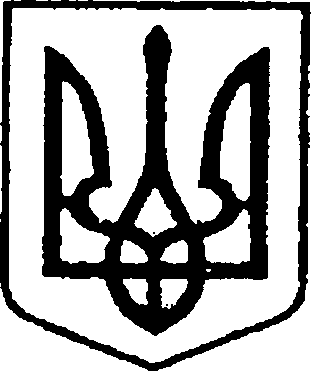 У К Р А Ї Н АЧЕРНІГІВСЬКА ОБЛАСТЬН І Ж И Н С Ь К А М І С Ь К А Р А Д А23 сесія VII скликанняР І Ш Е Н Н ЯВід 27 квітня 2017 року                              м. Ніжин                             № 5-23/2017Про надання дозволу на виготовлення проектів землеустрою щодо відведення земельної ділянки,припинення права користування на умовах оренди.Відповідно до статтей 25, 26, 42, 59, 60 Закону України “Про місцеве самоврядування в Україні”, Земельного кодексу України, Закону України “Про землеустрій”, Регламенту Ніжинської міської ради Чернігівської області затвердженого рішенням Ніжинської міської ради Чернігівської області VII скликання від 24 листопада 2015 року №1-2/2015 (із змінами), розглянувши заяви громадян, наявну земельно-облікову документацію, міська рада вирішила:1. Надати дозвіл на виготовлення проекту землеустрою щодо відведення у власність земельної ділянки:1.1. Гмира Наталії Олександрівні орієнтовною площею 0,1000 га для будівництва і обслуговування жилого будинку, господарських будівель і споруд (присадибна ділянка), яка розташована в м.Ніжин по вул.Л.Толстого.Пункт 1.1. не прийнято.1.2. Кучеренку Тарасу Миколайовичу орієнтовною площею 0,0600 га для будівництва і обслуговування жилого будинку, господарських будівель і споруд (присадибна ділянка), яка розташована в м.Ніжин по вул.Сакко і Ванцетті.Пункт 1.2. відмовити Кучеренку Тарасу Миколайовичу у наданні дозволу на виготовлення проекту землеустрою щодо відведення у власність земельної ділянки в м.Ніжин по вул.Сакко і Ванцетті.1.3. Пономаренку Петру Петровичу, орієнтовною площею 0,0041 га для будівництва індивідуального гаража, яка розташована в м.Ніжин по вул.Синяківська.Пункт 1.3. відмовити Пономаренку Петру Петровичу у наданні дозволу на виготовлення проекту землеустрою щодо відведення у власність земельної ділянки в м.Ніжин по вул.Синяківська.1.4. Власенку Сергію Володимировичу орієнтовною площею 0,0101 га для будівництва індивідуального гаража, яка розташована в м.Ніжин по вул.Незалежності, 46 а.Пункт 1.4. на доопрацювання.1.5. Серідко Богдану Олександровичу орієнтовною площею 0,0522 га для будівництва і обслуговування жилого будинку, господарських будівель і споруд (присадибна ділянка), яка розташована в м.Ніжин по вул.Гетьмана Мазепи.1.6. Сластьон Миколі Григоровичу орієнтовною площею 0,0466 га для будівництва і обслуговування жилого будинку, господарських будівель і споруд (присадибна ділянка), де знаходиться 1/2 частка будинку, яка є його власністю на підставі дублікату договору купівлі-продажу житлового будинку р.№340 від 19 грудня 2006 року, яка розташована в м.Ніжин по вул.Західна, 59.1.7. Донець Володимиру Макаровичу, орієнтовною площею 0,0099 га для будівництва індивідуального гаража, яка розташована в м.Ніжин по вул.Шевченка, 110.Пункт 1.7. відмовити Донець Володимиру Макаровичу у наданні дозволу на виготовлення проекту землеустрою щодо відведення у власність земельної ділянки в м.Ніжин по вул.Шевченка, 110.1.8. Левченко Оксані Михайлівні, орієнтовною площею 0,0094 га для будівництва індивідуального гаража, яка розташована в м.Ніжин по вул.Петра Прокоповича.1.9. Примушко Людмилі Миколаївні орієнтовною площею 0,1310 га для ведення особистого селянського господарства яка розташована в м.Ніжин по вул.Вадима Доброліжа, 26.1.10. Бойко Ользі Віталіївні орієнтовною площею 0,0704 га для ведення особистого селянського господарства яка розташована в м.Ніжин по пров.Лозовий.Пункт 1.10. відмовити Бойко Ользі Віталіївні у наданні дозволу на виготовлення проекту землеустрою щодо відведення у власність земельної ділянки в м.Ніжин по пров.Лозовий.1.11. Топтуну Дмитру Анатолійовичу орієнтовною площею 0,0999 га для будівництва і обслуговування жилого будинку, господарських будівель і споруд (присадибна ділянка), яка розташована в м.Ніжин по вул. Ватутіна.Пункт 1.11. на доопрацювання.1.12. Некрасовій Ніні Павлівні, орієнтовною площею 0,0196 га для будівництва і обслуговування жилого будинку, господарських будівель і споруд (присадибна ділянка), яка розташована в м.Ніжин біля домоволодіння по пров. Зелений, 1 а.1.13. Коваленко Людмилі Іллівні площею 0,0500 га для будівництва і обслуговування жилого будинку, господарських будівель і споруд (присадибна ділянка), де знаходиться ½ частка житлового будинку, яка є її власністю на підставі свідоцтва про право на спадщину за заповітом, р.№876 від 01 червня 2011 року, яка розташована в м.Ніжин, вул. Ніжатинська, 44.1.14. Коваленко Людмилі Іллівні орієнтовною площею 0,0200 га для ведення особистого селянського господарства, яка розташована в м.Ніжин, вул.Ніжатинська, 44.1.15. Пархоменко Марині Анатоліївні площею 0,0500 га для будівництва і обслуговування жилого будинку, господарських будівель і споруд (присадибна ділянка), де знаходиться ½ частка житлового будинку, яка є її власністю на підставі свідоцтва про право на спадщину за заповітом, р.№2-625 від 17 травня 2001 року, яка розташована в м.Ніжин, вул. Ніжатинська, 44.1.16. Пархоменко Марині Анатоліївні орієнтовною площею 0,0600 га для ведення особистого селянського господарства, яка розташована в м.Ніжин, вул.Ніжатинська, 44.1.17. Скворцовій Людмилі Ростиславівні орієнтовною площею 0,1041 га для ведення особистого селянського господарства, яка розташована в м.Ніжин, вул.Прилуцька, 101.1.18. Луценку Григорію Михайловичу площею 0,1000 га для будівництва і обслуговування жилого будинку, господарських будівель і споруд (присадибна ділянка), де знаходиться жилий будинок, який є його власністю на підставі свідоцтва на право власності на жилий будинок р.№7729 від 01 жовтня 1975 року, яка розташована в м.Ніжин по вул.Пушкіна, 74 б.1.19. Стефановському Олександру Валерійовичу, орієнтовною площею 0,0999 га для будівництва і обслуговування жилого будинку, господарських будівель і споруд (присадибна ділянка), яка розташована в м.Ніжин по вул.Конституції.Пункт 1.19. відмовити Стефановському Олександру Валерійовичу у наданні дозволу на виготовлення проекту землеустрою щодо відведення у власність земельної ділянки в м.Ніжин по вул.Конституції.1.20. Мазуну Анатолію Григоровичу, орієнтовною площею 0,0054 га для будівництва індивідуального гаража, яка розташована в м. Ніжин на розі вул. Незалежності та вул.Василівська.2. Поновити договір оренди:2.1. терміном на 5 (п’ять) років на земельну ділянку площею 2,7292 га в м.Ніжин по вул.Прилуцька, 87, кадастровий номер 7410400000:06:002:0031 Охонько Ганні Степанівні для сінокосіння і випасання худоби.2.1.1. Встановити орендну плату за земельну ділянку площею 2,7292 га по вул. Прилуцька, 87 на рівні трьох відсотків від нормативної грошової оцінки земельної ділянки за один рік.2.1.2. Охонько Ганні Степанівні у трьохмісячний термін зареєструвати договір оренди земельної ділянки площею 2,7292 га в м.Ніжин по вул. Прилуцька, 87. При невиконанні підпункту 2.1.2. пункт 2.1. з відповідними підпунктами втрачає чинність.3. Припинити право користування на умовах оренди земельною ділянкою:3.1. Дьоміну Василю Вікторовичу, Дьоміній Надії Михайлівні площею 0,0641 га кадастровий номер 7410400000:01:008:0165 по вул. Резніченка, 56. Договір оренди від 08 липня 2016 року розірвати по згоді сторін.3.2. Настич Ірині Іванівні площею 0,0028 га кадастровий номер 7410400000:03:016:0060 по вул. Шевченка, 97/8. Договір оренди землі від 11 грудня 2006 року розірвати по згоді сторін.4. Надати дозвіл на виготовлення технічної документації із землеустрою щодо встановлення (відновлення) меж земельної ділянки для передачі її у власність:4.1. Настич Ірині Іванівні площею 0,0028 га для будівництва індивідуального гаража, в м.Ніжин по вул.Шевченка, 97/8.5. Начальнику відділу земельних відносин виконавчого комітету Ніжинської міської ради Місан В.М. забезпечити оприлюднення даного рішення на офіційному сайті Ніжинської міської ради протягом п’яти робочих днів з дня його прийняття.6. Організацію виконання даного рішення покласти на першого заступника міського голови з питань діяльності виконавчих органів ради Олійника Г.М. та відділ земельних відносин.7. Контроль за виконанням даного рішення покласти на постійну комісію з питань земельних відносин, будівництва, архітектури, інвестиційного розвитку міста та децентралізації (голова комісії Деркач А.П.).Міський голова                                                                                    А.В.Лінник